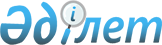 О внесении изменений в приказ исполняющего обязанности Министра энергетики Республики Казахстан от 26 ноября 2019 года № 385 "Об утверждении Правил оснащения производственных объектов приборами учета сырой нефти и газового конденсата и обеспечения функционирования приборов учета сырой нефти и газового конденсата"Приказ и.о. Министра энергетики Республики Казахстан от 29 июля 2022 года № 249. Зарегистрирован в Министерстве юстиции Республики Казахстан 2 августа 2022 года № 28990.
      Примечание ИЗПИ!Порядок введения в действие см. п.4
      ПРИКАЗЫВАЮ:
      1. Внести в приказ исполняющего обязанности Министра энергетики Республики Казахстан от 26 ноября 2019 года № 385 "Об утверждении Правил оснащения производственных объектов приборами учета сырой нефти и газового конденсата и обеспечения функционирования приборов учета сырой нефти и газового конденсата" (зарегистрированный в Реестре государственной регистрации нормативных правовых актов за № 19664) следующие изменения:
      преамбулу изложить в новой редакции:
      "В соответствии с пунктом 5 статьи 144 Кодекса Республики Казахстан "О недрах и недропользовании" ПРИКАЗЫВАЮ:";
      пункты 1 и 2 изложить в новой редакции:
      "1. Настоящие Правила оснащения производственных объектов приборами учета сырой нефти и газового конденсата и обеспечения функционирования приборов учета сырой нефти и газового конденсата (далее – Правила) разработаны в соответствии с пунктом 5 статьи 144 Кодекса Республики Казахстан "О недрах и недропользовании" (далее – Кодекс) и определяют порядок оснащения производственных объектов приборами учета сырой нефти и газового конденсата и обеспечения функционирования приборов учета сырой нефти и газового конденсата.
      2. В Правилах применяются следующие понятия:
      1) получатель – лицо, осуществляющее прием продукции в соответствии с условиями договора на предоставление услуг по транспортировке продукции;
      2) отправитель – лицо, являющееся производителем продукции, или лицо, которое приобрело ее на законных основаниях, либо уполномоченное ими лицо, предоставляющее продукцию для транспортировки по магистральному трубопроводу на основании договора на предоставление услуг по транспортировке продукции;
      3) уполномоченный орган в области углеводородов – уполномоченный орган, реализующий государственную политику в области углеводородов;
      4) сырая нефть и газовый конденсат, подготовленные к поставке потребителю – товарная нефть (нефть), подготовленная к поставке потребителю в соответствии с требованиями СТ РК (ГОСТ Р 51858–2002, MOD) "Нефть. Общие технические условия";
      5) оборот сырой нефти и газового конденсата – подготовка, транспортировка, хранение, отгрузка, реализация, ввоз на территорию Республики Казахстан и вывоз за пределы территории Республики Казахстан;
      6) субъекты, осуществляющие деятельность в области оборота сырой нефти и газового конденсата (далее – Субъекты) – физические и юридические лица, осуществляющие деятельность в области оборота сырой нефти и газового конденсата;
      7) информационная система учета сырой нефти и газового конденсата – система, предназначенная для автоматизированного ежесуточного сбора, обработки, хранения и использования данных о количестве находящихся в обороте сырой нефти и газового конденсата, подготовленных к поставке потребителю в соответствии с требованиями действующих нормативных и технических документов, принятых в установленном порядке;
      8) приборы учета сырой нефти и газового конденсата (далее – ПУ) – комплекс технических устройств, обеспечивающих измерение операций по обороту сырой нефти и газового конденсата и допущенных к применению в соответствии с законодательством Республики Казахстан в области обеспечения единства измерений, а также программного обеспечения, осуществляющего ежесуточную передачу информации уполномоченному органу в области углеводородов.
      Иные понятия, используемые в настоящих Правилах, применяются в соответствии с действующим законодательством Республики Казахстан.";
      пункт 11 исключить.
      2. Департаменту цифровизации и информатизации Министерства энергетики Республики Казахстан в установленном законодательством Республики Казахстан порядке обеспечить:
      1) государственную регистрацию настоящего приказа в Министерстве юстиции Республики Казахстан;
      2) размещение настоящего приказа на интернет-ресурсе Министерства энергетики Республики Казахстан;
      3) в течение десяти рабочих дней после государственной регистрации настоящего приказа представление в Департамент юридической службы Министерства энергетики Республики Казахстан сведений об исполнении мероприятий, предусмотренных подпунктами 1) и 2) настоящего пункта.
      3. Контроль за исполнением настоящего приказа возложить на курирующего вице-министра энергетики Республики Казахстан.
      4. Настоящий приказ вводится в действие по истечении десяти календарных дней после дня его первого официального опубликования.
      "СОГЛАСОВАН"Министерство торговли иинтеграции Республики Казахстан
      "СОГЛАСОВАН"Министерство индустрии иинфраструктурного развитияРеспублики Казахстан
					© 2012. РГП на ПХВ «Институт законодательства и правовой информации Республики Казахстан» Министерства юстиции Республики Казахстан
				
      И.о. Министра 

А. Магауов
